Zaměstnanci mateřské školy k 1.9.2021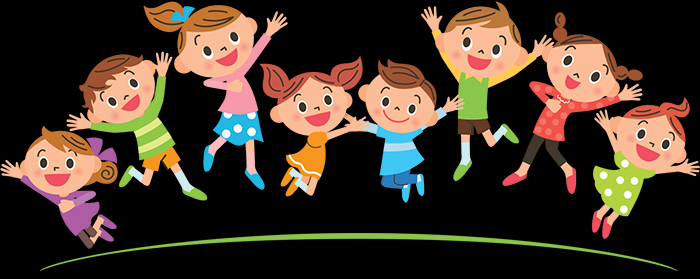 ředitelka školy			Alena Maláučitelky	 			Marie Švejdová						Eva Janků					Marcela Gitová					Monika Trejbalová (překrývání služeb)vedoucí školní jídelny	Marcela Gitovávychovatelky v jeslích	Alena Klímová					Ljuba Jaremčuková					Tereza Malá					Lucie Veselá DiS.kuchařky				Měkutová Miluše					Burdová Drahomírauklízečky				Líbalová Věra					Trejbalová Monika